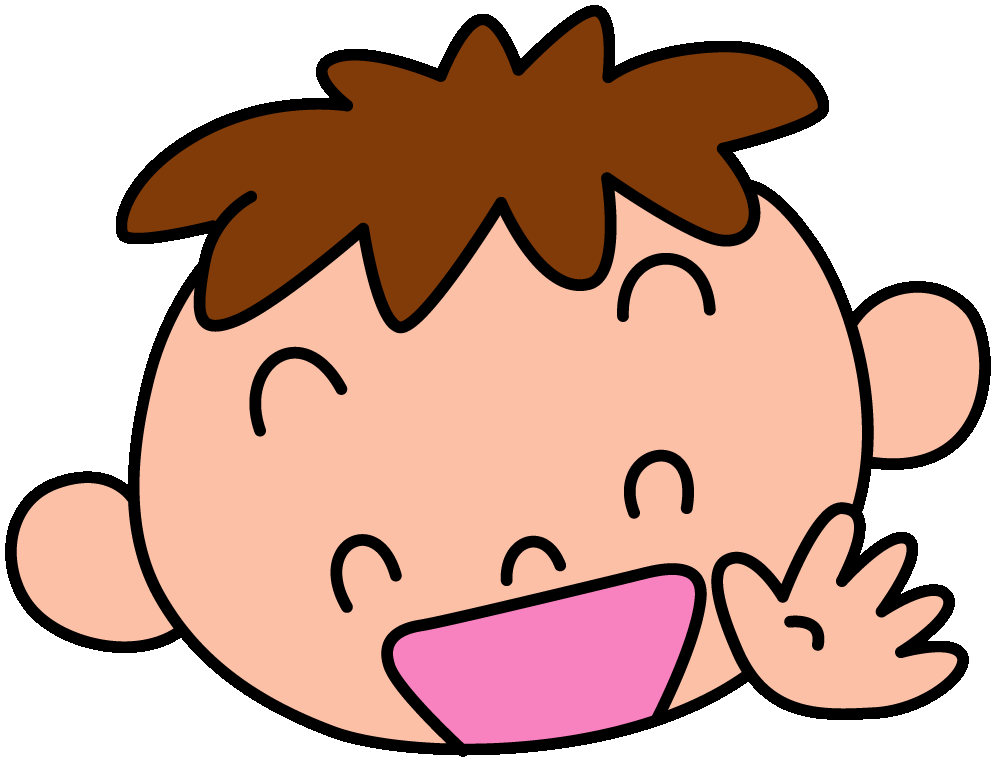 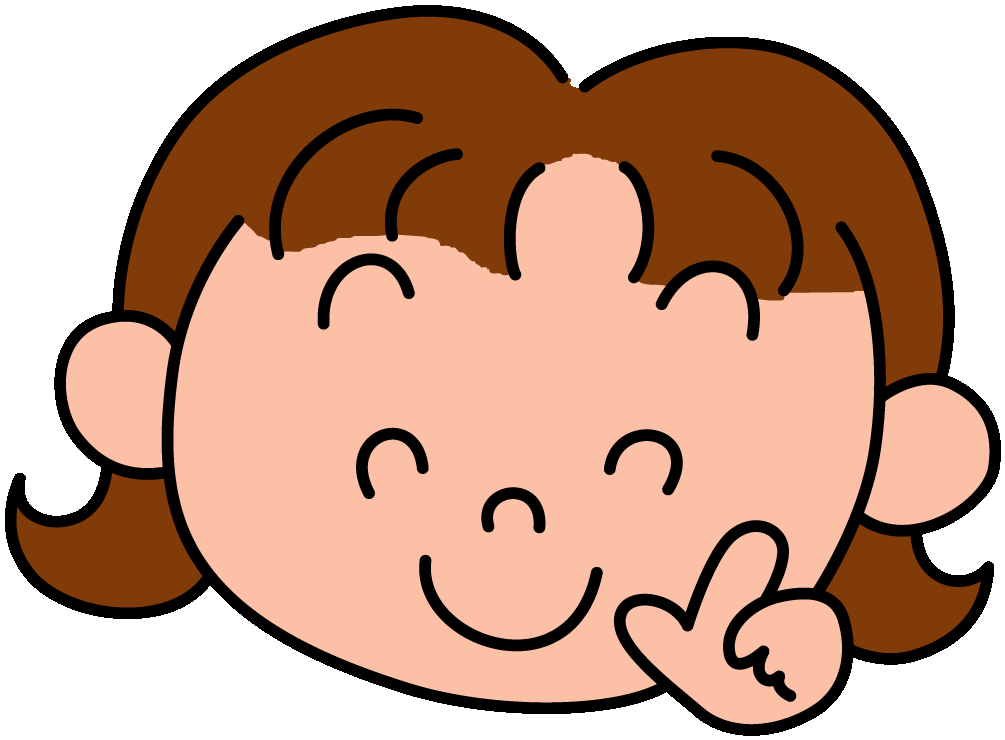 ６月２４日（月）から、読書週間が始まりました。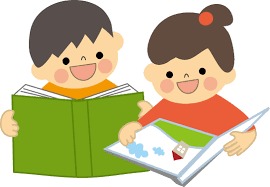 お忙しい中、家族２０分間読書にご協力いただきありがとうございます。学校では、エルマーさんの読み聞かせやペア読書、朝読書があり、毎日、本に親しむよい機会になっています。２年生の読み切り図書に進んで挑戦し、１３冊の読み切り図書を全て読み終えた子も何人もいます。今後も精華小が大切にしている４つの柱(あいさつ、掃除、読書、遊び)の１つである読書に親しむことができるようにしていきたいと思います。お忙しい中、授業参観にご参加いただき、ありがとうございます。図工「まどをひらいて」の学習では、初めてカッターナイフを使って紙を切ることに挑戦しています。カッターナイフは便利な道具であると同時に、正しく安全に使用しないととても危険な道具でもあることを繰り返し話しながら、授業を進めています。開いた窓がある建物が完成したら、作品を並べて、大きなまちをつくる予定です。使用したカッターナイフは、今後も図工の授業で使用するため、学校で保管をさせていただきますので、よろしくお願いします。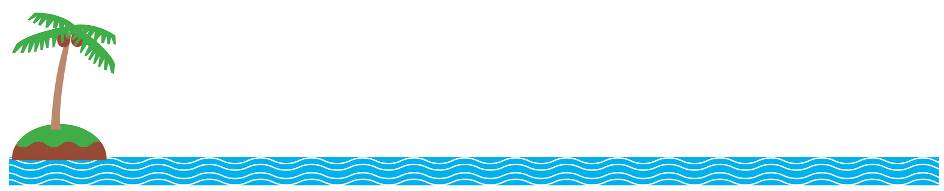 